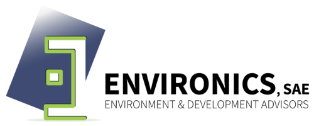 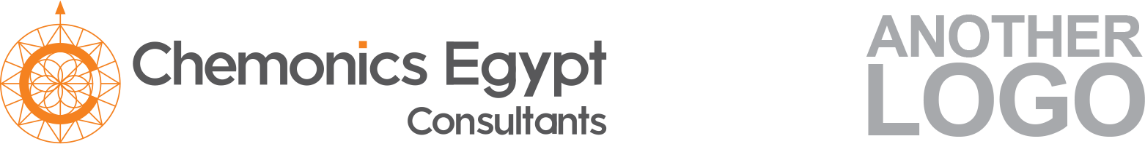 Fact Sheet EE04: Purchase mini bars that are highly efficient with electricity consumption of less than 1.5 kWh/day or electrical power less than 65 WattFact Sheet EE04: Purchase mini bars that are highly efficient with electricity consumption of less than 1.5 kWh/day or electrical power less than 65 WattOverviewOverviewObjectiveReduce the electrical energy consumption in guestroomsActionGradually replace existing older mini bars with newer more efficient modelsKey ChallengesNoneProcessProcessComplexityLow complexity, off-the-shelf plugin in replacementsEquipment & Material New high efficiency minibarsHuman ResourcesLabor and housekeeping staffConsiderationsConsiderationsRegulatory AspectsNoneEconomic High CAPEX, no special OPEX, high expected annual savingsAdvantagesSimple interventionCan be done in accordance with the hotel’ upgrading policyDisadvantagesFull replacement of all the mini bars would take a relatively long timeActual savings would depend on the actual condition of existing minibarsImpactsImpactsEnvironmentalPollution reduction by avoiding CO2 emissionsEmployment OpportunitiesNone